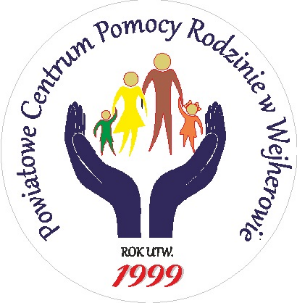 Wejherowo, 20.12.2023 r. Powiatowe Centrum Pomocy Rodzinie w Wejherowie
ogłasza rekrutację na stanowisko pielęgniarki/pielęgniarzaw placówkach opiekuńczo – wychowawczych Ogniska Wychowawcze im. K. Lisieckiego „Dziadka” w Rumi przy ul. Ślusarskiej 4 Nazwa i adres jednostki: Powiatowe Centrum Pomocy Rodzinie w Wejherowie, 
ul. Jana III Sobieskiego 279A, 84-200 Wejherowo
1.  Wymagania niezbędne:ukończone studia wyższe I stopnia na kierunku pielęgniarstwo, które trwają nie krócej niż 
6 semestrów i mają profil praktyczny lub mieszczą się w obszarze kształcenia z zakresu nauk medycznych, nauk o zdrowiu oraz nauk o kulturze fizycznej, zgodnie 
z Rozporządzeniem Ministra Nauki i Szkolnictwa Wyższego z dnia 9 maja 2012 r. świadectwo lub dyplom ukończenia polskiej szkoły pielęgniarskiej bądź uzyskane w innym państwie niż państwo członkowskie Unii Europejskiej świadectwo lub dyplom, pod warunkiem że dyplom lub świadectwo zostały uznane w Rzeczypospolitej Polskiej za równorzędne ze świadectwem ukończenia szkoły pielęgniarskiej lub dyplomem, zgodnie z odrębnymi przepisami, oraz że spełniają minimalne wymogi kształcenia określone 
w przepisach prawa Unii Europejskiej, prawo wykonywania zawodu stwierdzone albo przyznane przez właściwą okręgową radę pielęgniarek i położnych zgodnie z art. 7 ustawy z dn. 15 lipca 2011 r. o zawodach pielęgniarki i położnej,obywatelstwo polskie,stan zdrowia pozwalający na wykonywanie pracy pielęgniarki/pielęgniarza,wymagany staż podyplomowy (w zakres którego wchodzą też obowiązkowe praktyki studenckie),przestrzeganie kodeksu etyki zawodowej pielęgniarki i położnej Rzeczypospolitej Polskiej, mile widziane aktualne badania do celów sanitarno-epidemiologicznych,      9.  W placówce opiekuńczo-wychowawczej z dziećmi może pracować osoba, która:nie jest i nie była pozbawiona władzy rodzicielskiej oraz władza rodzicielska niejest jej zawieszona ani ograniczona;2) wypełnia obowiązek alimentacyjny – w przypadku gdy taki obowiązek w stosunku 
do niej wynika z tytułu wykonawczego;3) nie była skazana prawomocnym wyrokiem za umyślne przestępstwo lub umyślneprzestępstwo skarbowe;4) jest zdolna do pracy w placówce opiekuńczo-wychowawczej,5) posiada pełną zdolność do czynności prawnych oraz korzysta z pełni praw publicznych,6) nie figuruje w bazie danych Rejestru Sprawców Przestępstw na Tle Seksualnym 
z dostępem ograniczonym.Wymagania dodatkowe: doświadczenie w pracy na podobnym stanowisku,właściwa postawa etyczna, odpowiedzialność, sumienność i dokładność, kreatywność,umiejętność radzenia sobie w sytuacjach stresowych,komunikatywność, wrażliwość, empatia, wysoka kultura osobista,dyspozycyjność i operatywność,zdecydowanie w działaniu i konsekwencja,umiejętność organizacji pracy własnej oraz współpracy w zespole.Zakres wykonywanych zadań na stanowisku: 1. Inicjowanie i realizowanie działań zmierzających do ustalenia diagnozy potrzeb zdrowotnych 
i profilaktycznych wychowanka:dokonanie wstępnej oceny stanu zdrowia i higieny nowoprzyjmowanych dzieci 
oraz udokumentowanie podejmowanych działań, zgłaszanie wychowanków do lekarza POZ właściwego dla placówek opiekuńczo – wychowawczych Ogniska Wychowawcze im. K. Lisieckiego „Dziadka”,założenie i prowadzenie indywidualnej dokumentacji medycznej wychowanka, zgodnie 
z przyjętymi w placówkach wzorami,gromadzenie dokumentacji zdrowotnej wychowanka, stanowiącej podstawę do zaplanowania niezbędnych działań diagnostycznych, leczniczych i konsultacyjnych u lekarzy specjalistów, współdziałanie w zakresie realizacji niezbędnych działań leczniczych i profilaktycznych 
z lekarzem POZ, psychiatrą oraz innymi specjalistami,2. przekazywanie informacji o stanie zdrowia wychowanków i zaleceniach lekarskich koordynatorowi i wychowawcom oraz nadzór nad realizacją tych zaleceń,3. udzielanie pierwszej pomocy w stanach bezpośredniego zagrożenia życia i innych sytuacjach jej wymagających,4. planowanie i realizacja wizyt u lekarzy specjalistów, badań diagnostycznych i profilaktycznych,5. nadzór nad prawidłowym podawaniem leków zleconych przez lekarza POZ i innych specjalistów,6. monitorowanie sytuacji higieniczno-sanitarnej celem eliminowania zjawisk o charakterze zakaźnym i epidemiologicznym,7. monitorowanie sytuacji zdrowotnej wychowanków, w tym niezwłoczne reagowanie na sytuacje mogące stanowić zagrożenie dla prawidłowego rozwoju i zdrowia dzieci,8. dystrybucja leków wynikających z potrzeb zdrowotnych dzieci i nadzór nad wyposażeniem apteczek  w poszczególnych placówkach,9. prowadzenie ewidencji leków psychotropowych,10. zgłaszanie zapotrzebowań na niezbędne artykuły medyczne i materiały opatrunkowe,11. zaopatrzenie gabinetu w materiały z zakresu profilaktyki zdrowotnej,12. inicjowanie różnych form wychowania prozdrowotnego wśród wychowanków,13. nawiązywanie niezbędnych kontaktów i współdziałanie z rodzicami/opiekunami prawnymi dziecka w zakresie zaspakajania zdrowotnych potrzeb wychowanków, 14. współpraca z wychowawcami przy opracowywaniu planu pomocy dziecku w obszarze zdrowotnym, 15. przestrzeganie terminów i wykonywanie obowiązującej sprawozdawczości w obszarze realizowanych zadań,16. stałe doskonalenie własnego warsztatu pracy poprzez samokształcenie oraz udział 
w zorganizowanych formach dokształcania i doskonalenia zawodowego,17. zgłaszanie przełożonym wszelkich informacji mających wpływ na bezpieczeństwo dzieci umieszczonych w placówce opiekuńczo – wychowawczej,18. wykonywanie innych czynności i poleceń wydanych przez Dyrektora PCPR i bezpośredniego przełożonego, nie ujętych w niniejszym zakresie obowiązków,19. systematyczne korzystanie ze służbowej skrzynki e-mailowej.4. Zakres odpowiedzialności: a) z tytułu powierzonych obowiązków służbowych, b) z tytułu przestrzegania przepisów prawa pracy, zasad bezpieczeństwa i higieny pracy, zasad ochrony przeciw pożarowej, przepisów o ochronie danych osobowych, postanowień regulaminu organizacyjnego, c) za powierzone mienie,d) przetwarzanie i ochrona danych osobowych dzieci umieszczonych w placówce i ich rodzin zgodnie z posiadanymi uprawnieniami,e) korzystanie z uprawnień IT.5. Wymagane dokumenty:list motywacyjny - własnoręcznie podpisany,życiorys (CV) - własnoręcznie podpisany,kserokopie dokumentów poświadczających  wykształcenie  tj. dyplomy, świadectwa, zaświadczenia o ukończeniu kursów, certyfikaty itp.,kserokopie dokumentów poświadczających przebieg zatrudnienia (świadectwa pracy),dodatkowe dokumenty potwierdzające kwalifikacje i umiejętności,kserokopia dokumentu poświadczającego prawo do wykonywania zawodu,kwestionariusz zgodnie z zał. do ogłoszenia,kserokopie dokumentów kandydat poświadcza własnoręcznym podpisem,kopia aktualnego orzeczenia lekarskiego do celów sanitarno-epidemiologicznych 
(w przypadku posiadania aktualnego orzeczenia). 6. Dodatkowe informacje: Wymagane dokumenty aplikacyjne należy złożyć w zamkniętej kopercie zaadresowanej do Dyrektora PCPR w Wejherowie z dopiskiem: „Rekrutacja na stanowisko:  Pielęgniarki/Pielęgniarza w placówkach opiekuńczo – wychowawczych Ogniska Wychowawcze im. K. Lisieckiego „Dziadka” w Rumi przy ul. Ślusarskiej 4.” w kancelarii PCPR ul. Sobieskiego 279A, 84-200 Wejherowo lub przesłać na wyżej wymieniony adres.  Kandydaci  spełniający kryteria formalne będą poinformowani telefonicznie o terminie rozmowy kwalifikacyjnej.Informacje o działaniach PCPR w Wejherowie można uzyskać w Biuletynie Informacji Publicznej PCPR w Wejherowie.Informacji w sprawie rekrutacji udziela Pani Monika Złoch nr tel. 672 27 02 wew. 43.Dokumenty aplikacyjne po upowszechnieniu informacji o wyniku naboru podlegają zniszczeniu.W miesiącu poprzedzającym datę upublicznienia ogłoszenia wskaźnik zatrudnienia osób niepełnosprawnych w PCPR w Wejherowie, w rozumieniu przepisów o rehabilitacji zawodowej 
i społecznej oraz zatrudnianiu osób niepełnosprawnych, wynosił co najmniej 6%.Dyrektor PCPR w Wejherowie                                                                                          	                   Małgorzata Bernacka Wejherowo, dn. 20.12.2023 r.KWESTIONARIUSZ OSOBOWY DLA OSOBY UBIEGAJĄCEJ SIĘ O ZATRUDNIENIE KWESTIONARIUSZ OSOBOWY DLA OSOBY UBIEGAJĄCEJ SIĘ O ZATRUDNIENIE KWESTIONARIUSZ OSOBOWY DLA OSOBY UBIEGAJĄCEJ SIĘ O ZATRUDNIENIE KWESTIONARIUSZ OSOBOWY DLA OSOBY UBIEGAJĄCEJ SIĘ O ZATRUDNIENIE KWESTIONARIUSZ OSOBOWY DLA OSOBY UBIEGAJĄCEJ SIĘ O ZATRUDNIENIE Na podstawie art. 221 §1 pkt 1) – 3) ustawy z dnia 26 czerwca 1974 roku Kodeks PracyNa podstawie art. 221 §1 pkt 1) – 3) ustawy z dnia 26 czerwca 1974 roku Kodeks PracyNa podstawie art. 221 §1 pkt 1) – 3) ustawy z dnia 26 czerwca 1974 roku Kodeks PracyNa podstawie art. 221 §1 pkt 1) – 3) ustawy z dnia 26 czerwca 1974 roku Kodeks PracyNa podstawie art. 221 §1 pkt 1) – 3) ustawy z dnia 26 czerwca 1974 roku Kodeks PracyPierwsze imięDrugie imięNazwiskoData urodzeniaDane kontaktoweNa podstawie art. 221 §2 oraz art. 221 §3 pkt. 4) ustawy z dnia 26 czerwca 1974 roku Kodeks PracyNa podstawie art. 221 §2 oraz art. 221 §3 pkt. 4) ustawy z dnia 26 czerwca 1974 roku Kodeks PracyNa podstawie art. 221 §2 oraz art. 221 §3 pkt. 4) ustawy z dnia 26 czerwca 1974 roku Kodeks PracyNa podstawie art. 221 §2 oraz art. 221 §3 pkt. 4) ustawy z dnia 26 czerwca 1974 roku Kodeks PracyNa podstawie art. 221 §2 oraz art. 221 §3 pkt. 4) ustawy z dnia 26 czerwca 1974 roku Kodeks PracyWykształcenieKwalifikacje zawodowePrzebieg dotychczasowego zatrudnieniaNa podstawie ustawy z dnia 20 kwietnia 2004 roku o promocji zatrudnienia i instytucjach rynku pracy, ustawy z dnia 13 października 1998 roku o systemie ubezpieczeń społecznychNa podstawie ustawy z dnia 20 kwietnia 2004 roku o promocji zatrudnienia i instytucjach rynku pracy, ustawy z dnia 13 października 1998 roku o systemie ubezpieczeń społecznychNa podstawie ustawy z dnia 20 kwietnia 2004 roku o promocji zatrudnienia i instytucjach rynku pracy, ustawy z dnia 13 października 1998 roku o systemie ubezpieczeń społecznychNa podstawie ustawy z dnia 20 kwietnia 2004 roku o promocji zatrudnienia i instytucjach rynku pracy, ustawy z dnia 13 października 1998 roku o systemie ubezpieczeń społecznychNa podstawie ustawy z dnia 20 kwietnia 2004 roku o promocji zatrudnienia i instytucjach rynku pracy, ustawy z dnia 13 października 1998 roku o systemie ubezpieczeń społecznychObywatelstwoNa podstawie ustawy z dnia 21 listopada 2008 roku o pracownikach samorządowychNa podstawie ustawy z dnia 21 listopada 2008 roku o pracownikach samorządowychNa podstawie ustawy z dnia 21 listopada 2008 roku o pracownikach samorządowychNa podstawie ustawy z dnia 21 listopada 2008 roku o pracownikach samorządowychNa podstawie ustawy z dnia 21 listopada 2008 roku o pracownikach samorządowych□ Oświadczam, że posiadam pełną zdolność do czynności prawnych oraz korzystam z pełni praw publicznych□ Oświadczam, że posiadam pełną zdolność do czynności prawnych oraz korzystam z pełni praw publicznych□ Oświadczam, że posiadam pełną zdolność do czynności prawnych oraz korzystam z pełni praw publicznych□ Oświadczam, że posiadam pełną zdolność do czynności prawnych oraz korzystam z pełni praw publicznych□ Oświadczam, że posiadam pełną zdolność do czynności prawnych oraz korzystam z pełni praw publicznych□ Oświadczam, że nie byłam/em skazana prawomocnym wyrokiem sądu za umyślne przestępstwo ścigane z oskarżenia publicznego lub umyślne przestępstwo skarbowe□ Oświadczam, że nie byłam/em skazana prawomocnym wyrokiem sądu za umyślne przestępstwo ścigane z oskarżenia publicznego lub umyślne przestępstwo skarbowe□ Oświadczam, że nie byłam/em skazana prawomocnym wyrokiem sądu za umyślne przestępstwo ścigane z oskarżenia publicznego lub umyślne przestępstwo skarbowe□ Oświadczam, że nie byłam/em skazana prawomocnym wyrokiem sądu za umyślne przestępstwo ścigane z oskarżenia publicznego lub umyślne przestępstwo skarbowe□ Oświadczam, że nie byłam/em skazana prawomocnym wyrokiem sądu za umyślne przestępstwo ścigane z oskarżenia publicznego lub umyślne przestępstwo skarbowe□ Oświadczam, że cieszę się nieposzlakowaną opinią□ Oświadczam, że cieszę się nieposzlakowaną opinią□ Oświadczam, że cieszę się nieposzlakowaną opinią□ Oświadczam, że cieszę się nieposzlakowaną opinią□ Oświadczam, że cieszę się nieposzlakowaną opinią□ Oświadczam, że nie figuruje w bazie danych Rejestru Sprawców Przestępstw na Tle Seksualnym z dostępem ograniczonym□ Oświadczam, że nie figuruje w bazie danych Rejestru Sprawców Przestępstw na Tle Seksualnym z dostępem ograniczonym□ Oświadczam, że nie figuruje w bazie danych Rejestru Sprawców Przestępstw na Tle Seksualnym z dostępem ograniczonym□ Oświadczam, że nie figuruje w bazie danych Rejestru Sprawców Przestępstw na Tle Seksualnym z dostępem ograniczonym□ Oświadczam, że nie figuruje w bazie danych Rejestru Sprawców Przestępstw na Tle Seksualnym z dostępem ograniczonym□ Oświadczam, że wypełniam obowiązek alimentacyjny- w przypadku, gdy taki obowiązek 
w stosunku do niej wynika z tytułu wykonawczego  □ Oświadczam, że wypełniam obowiązek alimentacyjny- w przypadku, gdy taki obowiązek 
w stosunku do niej wynika z tytułu wykonawczego  □ Oświadczam, że wypełniam obowiązek alimentacyjny- w przypadku, gdy taki obowiązek 
w stosunku do niej wynika z tytułu wykonawczego  □ Oświadczam, że wypełniam obowiązek alimentacyjny- w przypadku, gdy taki obowiązek 
w stosunku do niej wynika z tytułu wykonawczego  □ Oświadczam, że wypełniam obowiązek alimentacyjny- w przypadku, gdy taki obowiązek 
w stosunku do niej wynika z tytułu wykonawczego  □ Oświadczam, że nie jestem i nie byłam/em pozbawiona/y władzy rodzicielskiej oraz władza rodzicielska nie jest zawieszona lub ograniczona □ Oświadczam, że nie jestem i nie byłam/em pozbawiona/y władzy rodzicielskiej oraz władza rodzicielska nie jest zawieszona lub ograniczona □ Oświadczam, że nie jestem i nie byłam/em pozbawiona/y władzy rodzicielskiej oraz władza rodzicielska nie jest zawieszona lub ograniczona □ Oświadczam, że nie jestem i nie byłam/em pozbawiona/y władzy rodzicielskiej oraz władza rodzicielska nie jest zawieszona lub ograniczona □ Oświadczam, że nie jestem i nie byłam/em pozbawiona/y władzy rodzicielskiej oraz władza rodzicielska nie jest zawieszona lub ograniczona □ Oświadczam, że jestem zdolna/zdolny do pracy w placówce opiekuńczo-wychowawczej□ Oświadczam, że jestem zdolna/zdolny do pracy w placówce opiekuńczo-wychowawczej□ Oświadczam, że jestem zdolna/zdolny do pracy w placówce opiekuńczo-wychowawczej□ Oświadczam, że jestem zdolna/zdolny do pracy w placówce opiekuńczo-wychowawczej□ Oświadczam, że jestem zdolna/zdolny do pracy w placówce opiekuńczo-wychowawczej□ Oświadczam, że posiadam stan zdrowia pozwalający na wykonywanie pracy pielęgniarki/pielęgniarza□ Oświadczam, że posiadam stan zdrowia pozwalający na wykonywanie pracy pielęgniarki/pielęgniarza□ Oświadczam, że posiadam stan zdrowia pozwalający na wykonywanie pracy pielęgniarki/pielęgniarza□ Oświadczam, że posiadam stan zdrowia pozwalający na wykonywanie pracy pielęgniarki/pielęgniarza□ Oświadczam, że posiadam stan zdrowia pozwalający na wykonywanie pracy pielęgniarki/pielęgniarza□ Oświadczam, że przestrzegam zasad kodeksu etyki zawodowej pielęgniarki i położnej Rzeczypospolitej Polskiej□ Oświadczam, że przestrzegam zasad kodeksu etyki zawodowej pielęgniarki i położnej Rzeczypospolitej Polskiej□ Oświadczam, że przestrzegam zasad kodeksu etyki zawodowej pielęgniarki i położnej Rzeczypospolitej Polskiej□ Oświadczam, że przestrzegam zasad kodeksu etyki zawodowej pielęgniarki i położnej Rzeczypospolitej Polskiej□ Oświadczam, że przestrzegam zasad kodeksu etyki zawodowej pielęgniarki i położnej Rzeczypospolitej PolskiejNa podstawie art. 45 ustawy z dnia 27 sierpnia 1997 r. o rehabilitacji zawodowej i społecznej oraz zatrudnianiu osób niepełnosprawnychNa podstawie art. 45 ustawy z dnia 27 sierpnia 1997 r. o rehabilitacji zawodowej i społecznej oraz zatrudnianiu osób niepełnosprawnychNa podstawie art. 45 ustawy z dnia 27 sierpnia 1997 r. o rehabilitacji zawodowej i społecznej oraz zatrudnianiu osób niepełnosprawnychNa podstawie art. 45 ustawy z dnia 27 sierpnia 1997 r. o rehabilitacji zawodowej i społecznej oraz zatrudnianiu osób niepełnosprawnychNa podstawie art. 45 ustawy z dnia 27 sierpnia 1997 r. o rehabilitacji zawodowej i społecznej oraz zatrudnianiu osób niepełnosprawnychInformacja o niepełnosprawności *Wyrażam zgodę na przetwarzanie, dobrowolnie przez mnie podanych, w dokumentacji rekrutacyjnej (CV, list motywacyjny, inne dokumenty) danych osobowych, których podanie nie wynika z przepisów prawa.Wyrażam zgodę na przetwarzanie, dobrowolnie przez mnie podanych, w dokumentacji rekrutacyjnej (CV, list motywacyjny, inne dokumenty) danych osobowych, których podanie nie wynika z przepisów prawa.Wyrażam zgodę na przetwarzanie, dobrowolnie przez mnie podanych, w dokumentacji rekrutacyjnej (CV, list motywacyjny, inne dokumenty) danych osobowych, których podanie nie wynika z przepisów prawa.Wyrażam zgodę na przetwarzanie, dobrowolnie przez mnie podanych, w dokumentacji rekrutacyjnej (CV, list motywacyjny, inne dokumenty) danych osobowych, których podanie nie wynika z przepisów prawa.Wyrażam zgodę na przetwarzanie, dobrowolnie przez mnie podanych, w dokumentacji rekrutacyjnej (CV, list motywacyjny, inne dokumenty) danych osobowych, których podanie nie wynika z przepisów prawa.Na podstawie art. 13 Rozporządzenia Parlamentu Europejskiego i Rady (UE) 2016/679 z dnia 27 kwietnia 2016 roku w sprawie ochrony osób fizycznych w związku z przetwarzaniem danych osobowych i w sprawie swobodnego przepływu takich danych oraz uchylenia dyrektywy 95/46/WE, informujemy, że:Na podstawie art. 13 Rozporządzenia Parlamentu Europejskiego i Rady (UE) 2016/679 z dnia 27 kwietnia 2016 roku w sprawie ochrony osób fizycznych w związku z przetwarzaniem danych osobowych i w sprawie swobodnego przepływu takich danych oraz uchylenia dyrektywy 95/46/WE, informujemy, że:Na podstawie art. 13 Rozporządzenia Parlamentu Europejskiego i Rady (UE) 2016/679 z dnia 27 kwietnia 2016 roku w sprawie ochrony osób fizycznych w związku z przetwarzaniem danych osobowych i w sprawie swobodnego przepływu takich danych oraz uchylenia dyrektywy 95/46/WE, informujemy, że:Na podstawie art. 13 Rozporządzenia Parlamentu Europejskiego i Rady (UE) 2016/679 z dnia 27 kwietnia 2016 roku w sprawie ochrony osób fizycznych w związku z przetwarzaniem danych osobowych i w sprawie swobodnego przepływu takich danych oraz uchylenia dyrektywy 95/46/WE, informujemy, że:Na podstawie art. 13 Rozporządzenia Parlamentu Europejskiego i Rady (UE) 2016/679 z dnia 27 kwietnia 2016 roku w sprawie ochrony osób fizycznych w związku z przetwarzaniem danych osobowych i w sprawie swobodnego przepływu takich danych oraz uchylenia dyrektywy 95/46/WE, informujemy, że:Administratorem danych osobowych jest POWIATOWE CENTRUM POMOCY RODZINIE  w Wejherowie, ul. Sobieskiego 279A, e-mail: kancelaria@pcprwejherowo.pl , tel. 58 672 17 60. Dane kontaktowe inspektora ochrony danych, e-mail: rodo@pcprwejherowo.pl. Celem przetwarzania jest realizacja rekrutacji na stanowisko samorządowe. Podstawą przetwarzania na podstawie art. 6 ust. 1 lit. c) oraz art. 9 ust. 2 lit. b) RODO są przepisy prawa pracy oraz zgoda pracownika. Odbiorcami danych osobowych mogą być podmioty uprawnione do ujawnienia im danych na mocy przepisów prawa oraz podmioty przetwarzające dane w ramach świadczenia usług dla administratora. Dane osobowe będą przetwarzane, w tym przechowywane przez okres 3 miesięcy od dnia zakończenia procesu rekrutacji lub do dnia wycofania się ze zgody. Dokumentacja kandydata, który zostanie zatrudniony, zostanie dołączona do akt osobowych. Kandydat do pracy ma prawo do:żądania: dostępu do danych; ich sprostowania; ograniczenia przetwarzania; wniesienia skargi do Prezesa Urzędu Ochrony Danych Osobowych z siedzibą w Warszawie, przy ul. Stawki 2, listownie: ul. Stawki 2, 00-193 Warszawa lub przez elektroniczną skrzynkę podawczą dostępną na stronie: https://www.uodo.gov.pl/pl/p/kontakt;w przypadku wyrażenia zgody kandydat ma prawo do wycofania się ze zgody pisząc na adres administratora, prawo do żądania usunięcia danych. Podanie danych osobowych wynikających z przepisów prawa jest obowiązkowe. Konsekwencją niepodania tych danych może być brak możliwości rozpatrywania kandydata na stanowisko w rekrutacji. Administratorem danych osobowych jest POWIATOWE CENTRUM POMOCY RODZINIE  w Wejherowie, ul. Sobieskiego 279A, e-mail: kancelaria@pcprwejherowo.pl , tel. 58 672 17 60. Dane kontaktowe inspektora ochrony danych, e-mail: rodo@pcprwejherowo.pl. Celem przetwarzania jest realizacja rekrutacji na stanowisko samorządowe. Podstawą przetwarzania na podstawie art. 6 ust. 1 lit. c) oraz art. 9 ust. 2 lit. b) RODO są przepisy prawa pracy oraz zgoda pracownika. Odbiorcami danych osobowych mogą być podmioty uprawnione do ujawnienia im danych na mocy przepisów prawa oraz podmioty przetwarzające dane w ramach świadczenia usług dla administratora. Dane osobowe będą przetwarzane, w tym przechowywane przez okres 3 miesięcy od dnia zakończenia procesu rekrutacji lub do dnia wycofania się ze zgody. Dokumentacja kandydata, który zostanie zatrudniony, zostanie dołączona do akt osobowych. Kandydat do pracy ma prawo do:żądania: dostępu do danych; ich sprostowania; ograniczenia przetwarzania; wniesienia skargi do Prezesa Urzędu Ochrony Danych Osobowych z siedzibą w Warszawie, przy ul. Stawki 2, listownie: ul. Stawki 2, 00-193 Warszawa lub przez elektroniczną skrzynkę podawczą dostępną na stronie: https://www.uodo.gov.pl/pl/p/kontakt;w przypadku wyrażenia zgody kandydat ma prawo do wycofania się ze zgody pisząc na adres administratora, prawo do żądania usunięcia danych. Podanie danych osobowych wynikających z przepisów prawa jest obowiązkowe. Konsekwencją niepodania tych danych może być brak możliwości rozpatrywania kandydata na stanowisko w rekrutacji. Administratorem danych osobowych jest POWIATOWE CENTRUM POMOCY RODZINIE  w Wejherowie, ul. Sobieskiego 279A, e-mail: kancelaria@pcprwejherowo.pl , tel. 58 672 17 60. Dane kontaktowe inspektora ochrony danych, e-mail: rodo@pcprwejherowo.pl. Celem przetwarzania jest realizacja rekrutacji na stanowisko samorządowe. Podstawą przetwarzania na podstawie art. 6 ust. 1 lit. c) oraz art. 9 ust. 2 lit. b) RODO są przepisy prawa pracy oraz zgoda pracownika. Odbiorcami danych osobowych mogą być podmioty uprawnione do ujawnienia im danych na mocy przepisów prawa oraz podmioty przetwarzające dane w ramach świadczenia usług dla administratora. Dane osobowe będą przetwarzane, w tym przechowywane przez okres 3 miesięcy od dnia zakończenia procesu rekrutacji lub do dnia wycofania się ze zgody. Dokumentacja kandydata, który zostanie zatrudniony, zostanie dołączona do akt osobowych. Kandydat do pracy ma prawo do:żądania: dostępu do danych; ich sprostowania; ograniczenia przetwarzania; wniesienia skargi do Prezesa Urzędu Ochrony Danych Osobowych z siedzibą w Warszawie, przy ul. Stawki 2, listownie: ul. Stawki 2, 00-193 Warszawa lub przez elektroniczną skrzynkę podawczą dostępną na stronie: https://www.uodo.gov.pl/pl/p/kontakt;w przypadku wyrażenia zgody kandydat ma prawo do wycofania się ze zgody pisząc na adres administratora, prawo do żądania usunięcia danych. Podanie danych osobowych wynikających z przepisów prawa jest obowiązkowe. Konsekwencją niepodania tych danych może być brak możliwości rozpatrywania kandydata na stanowisko w rekrutacji. Administratorem danych osobowych jest POWIATOWE CENTRUM POMOCY RODZINIE  w Wejherowie, ul. Sobieskiego 279A, e-mail: kancelaria@pcprwejherowo.pl , tel. 58 672 17 60. Dane kontaktowe inspektora ochrony danych, e-mail: rodo@pcprwejherowo.pl. Celem przetwarzania jest realizacja rekrutacji na stanowisko samorządowe. Podstawą przetwarzania na podstawie art. 6 ust. 1 lit. c) oraz art. 9 ust. 2 lit. b) RODO są przepisy prawa pracy oraz zgoda pracownika. Odbiorcami danych osobowych mogą być podmioty uprawnione do ujawnienia im danych na mocy przepisów prawa oraz podmioty przetwarzające dane w ramach świadczenia usług dla administratora. Dane osobowe będą przetwarzane, w tym przechowywane przez okres 3 miesięcy od dnia zakończenia procesu rekrutacji lub do dnia wycofania się ze zgody. Dokumentacja kandydata, który zostanie zatrudniony, zostanie dołączona do akt osobowych. Kandydat do pracy ma prawo do:żądania: dostępu do danych; ich sprostowania; ograniczenia przetwarzania; wniesienia skargi do Prezesa Urzędu Ochrony Danych Osobowych z siedzibą w Warszawie, przy ul. Stawki 2, listownie: ul. Stawki 2, 00-193 Warszawa lub przez elektroniczną skrzynkę podawczą dostępną na stronie: https://www.uodo.gov.pl/pl/p/kontakt;w przypadku wyrażenia zgody kandydat ma prawo do wycofania się ze zgody pisząc na adres administratora, prawo do żądania usunięcia danych. Podanie danych osobowych wynikających z przepisów prawa jest obowiązkowe. Konsekwencją niepodania tych danych może być brak możliwości rozpatrywania kandydata na stanowisko w rekrutacji. Administratorem danych osobowych jest POWIATOWE CENTRUM POMOCY RODZINIE  w Wejherowie, ul. Sobieskiego 279A, e-mail: kancelaria@pcprwejherowo.pl , tel. 58 672 17 60. Dane kontaktowe inspektora ochrony danych, e-mail: rodo@pcprwejherowo.pl. Celem przetwarzania jest realizacja rekrutacji na stanowisko samorządowe. Podstawą przetwarzania na podstawie art. 6 ust. 1 lit. c) oraz art. 9 ust. 2 lit. b) RODO są przepisy prawa pracy oraz zgoda pracownika. Odbiorcami danych osobowych mogą być podmioty uprawnione do ujawnienia im danych na mocy przepisów prawa oraz podmioty przetwarzające dane w ramach świadczenia usług dla administratora. Dane osobowe będą przetwarzane, w tym przechowywane przez okres 3 miesięcy od dnia zakończenia procesu rekrutacji lub do dnia wycofania się ze zgody. Dokumentacja kandydata, który zostanie zatrudniony, zostanie dołączona do akt osobowych. Kandydat do pracy ma prawo do:żądania: dostępu do danych; ich sprostowania; ograniczenia przetwarzania; wniesienia skargi do Prezesa Urzędu Ochrony Danych Osobowych z siedzibą w Warszawie, przy ul. Stawki 2, listownie: ul. Stawki 2, 00-193 Warszawa lub przez elektroniczną skrzynkę podawczą dostępną na stronie: https://www.uodo.gov.pl/pl/p/kontakt;w przypadku wyrażenia zgody kandydat ma prawo do wycofania się ze zgody pisząc na adres administratora, prawo do żądania usunięcia danych. Podanie danych osobowych wynikających z przepisów prawa jest obowiązkowe. Konsekwencją niepodania tych danych może być brak możliwości rozpatrywania kandydata na stanowisko w rekrutacji. ImięImięNazwiskoDataPodpis